     Б О Й О Р О Ҡ		            	        РАСПОРЯЖЕНИЕ     «20» август 2014 й.          № 45        	« 20 » августа 2014 г.О назначении контрактного управляющего или входящего в состав контрактной службы        В целях реализации Федерального закона от 05.04.2013 года № 44 –ФЗ «О контрактной системе в сфере закупок товаров, работ, услуг для обеспечения государственных и муниципальных нужд» и в соответствии с положением (регламентом), разработанным на основании утвержденного приказом Минэкономразвития России от 29 октября 2013 года № 631 Типового положения (регламента) о контрактной службе 1. Назначить контрактным управляющим или входящего в состав контрактной службы  Игдеева Роберта Суфияновича.2.  Распоряжение  вступает в силу со дня его подписания.Глава сельского поселения:                                              Р.С.ИгдеевБАШКОРТОСТАН РЕСПУБЛИКАҺЫШАРАН РАЙОНЫМУНИЦИПАЛЬ РАЙОНЫЕРЕКЛЕ АУЫЛ СОВЕТЫАУЫЛ БИЛӘМӘҺЕ ХАКИМИӘТЕ452641, Шаран районы, Ерекле ауылы,Дуслык урамы, 2Тел.(34769) 2-54-46, факс (34769) 2-54-45E-mail:zirikss@yandex.ru, http://zirikly.sharan-sovet.ruИНН 0251000711, ОГРН 1020200612948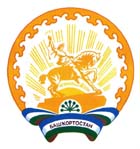 РЕСПУБЛИКА БАШКОРТОСТАНМУНИЦИПАЛЬНЫЙ РАЙОНШАРАНСКИЙ РАЙОНАДМИНИСТРАЦИЯСЕЛЬСКОГО ПОСЕЛЕНИЯЗИРИКЛИНСКИЙ СЕЛЬСОВЕТ452641, Шаранский район, с.Зириклы, ул.Дружбы, 2Тел.(34769) 2-54-46, факс (34769) 2-54-45E-mail:zirikss@yandex.ru, http://zirikly.sharan-sovet.ruИНН 0251000711, ОГРН 1020200612948